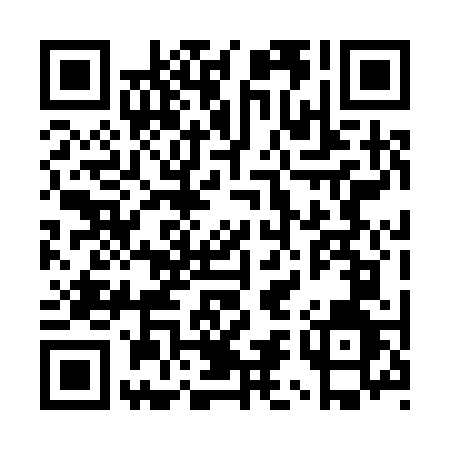 Prayer times for Varzea Grande, BrazilWed 1 May 2024 - Fri 31 May 2024High Latitude Method: NonePrayer Calculation Method: Muslim World LeagueAsar Calculation Method: ShafiPrayer times provided by https://www.salahtimes.comDateDayFajrSunriseDhuhrAsrMaghribIsha1Wed4:425:5511:423:005:276:362Thu4:425:5611:413:005:276:363Fri4:425:5611:413:005:266:364Sat4:435:5611:412:595:266:355Sun4:435:5611:412:595:266:356Mon4:435:5711:412:595:256:357Tue4:435:5711:412:595:256:358Wed4:435:5711:412:585:246:349Thu4:435:5811:412:585:246:3410Fri4:445:5811:412:585:246:3411Sat4:445:5811:412:585:236:3312Sun4:445:5811:412:575:236:3313Mon4:445:5911:412:575:236:3314Tue4:445:5911:412:575:236:3315Wed4:455:5911:412:575:226:3316Thu4:456:0011:412:575:226:3317Fri4:456:0011:412:575:226:3218Sat4:456:0011:412:575:226:3219Sun4:456:0111:412:565:216:3220Mon4:466:0111:412:565:216:3221Tue4:466:0111:412:565:216:3222Wed4:466:0211:412:565:216:3223Thu4:466:0211:412:565:216:3224Fri4:476:0211:412:565:206:3225Sat4:476:0211:412:565:206:3226Sun4:476:0311:422:565:206:3227Mon4:476:0311:422:565:206:3228Tue4:486:0311:422:565:206:3229Wed4:486:0411:422:565:206:3230Thu4:486:0411:422:565:206:3231Fri4:486:0411:422:565:206:32